UNIVERSITAS BAKTI INDONESIA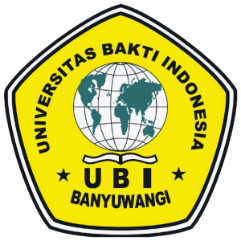 Alamat : Kampus Terpadu bumi cempokosari no 40 Cluring BanyuwangiKodepos : 68482, Telepon : (0333) 3912341Website : www.ubibanyuwangi.ac.id │Email : office@ubibanyuwangi.ac.id │Faximile : (0333) 3912341
REKAP NILAI KELAS PERKULIAHANProgram Studi		: D3 Kebidanan								Periode			: 2022/2023 GanapMata Kuliah		: PAK 5125 – Pengantar Asuhan Kebidanan				Nama Kelas		: 2022Dosen Pengajar		: ULVA HARI ANDINI							Ruang Perkuliahan	: Ruang A 101Lokasi			: Gedung A								Waktu Perkuliahan	: 08.00-10.30	Banyuwangi, 31 Jiuli 2023	Dosen Pengajar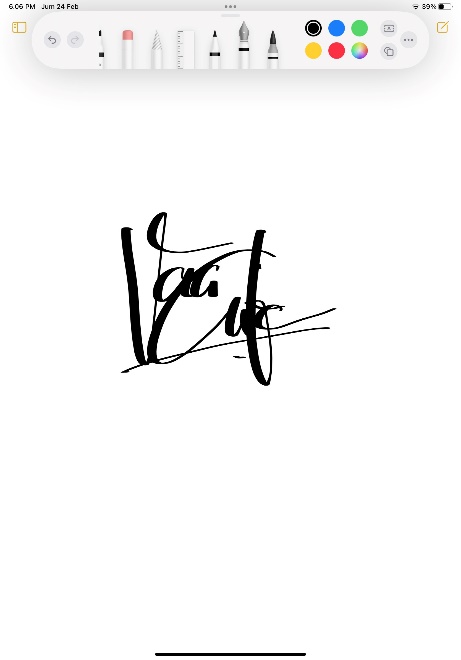 	Ulva Hari Andini	0722039504	NoNIMNama MahasiswaAngkatanNilaiNilaiNilaiNilaiNilai AkhirNilai HurufNoNIMNama MahasiswaAngkatanPresensiTugasUjian Akhir SemesterUjian Tengah SemesterNilai AkhirNilai HurufNoNIMNama MahasiswaAngkatan10%20%40%30%Nilai AkhirNilai Huruf1.221540100001ARLINA LAOWO2022100.0085.0080.0080.0083.0B (3.00)2.221540100002NAJJAH FAHILLAH2022100.0085.0085.0085.0086.5A (4.00)3.221540100003SAFARINA AINUL IZZAH2022100.0085.0080.0080.0083.0B (3.00)4.221540100004ENJELIKA LUTU2022100.0085.0080.0080.0083.0B (3.00)5.221540100005VALZA KAMILIA RIZQI2022100.0085.0080.0080.0083.0B (3.00)6.221540100006WADIFATUL HASANAH2022100.0085.0080.0080.0083.0B (3.00)7.221540100007REZA RIZQIANA202280.0085.0080.0080.0081.0B (3.00)8.2215401000010ALBAQIATUS SHALIHAH2022100.0085.0085.0085.0086.5A (4.00)